Regionalny Dyrektor Ochrony Środowiska w Gorzowie WielkopolskimGorzów Wielkopolski, 23 lutego 2023 r.WZŚ.420.10.2023.AJObwieszczenie o wydaniu decyzji o środowiskowych uwarunkowaniachRegionalny Dyrektor Ochrony Środowiska w Gorzowie Wielkopolskim, działając na podstawie art. 49 ustawy z dnia 14 czerwca 1960 r. Kodeks postępowania administracyjnego (t. j. Dz. U. z 2022 r. poz. 2000, z późn. zm., zwana dalej K.p.a.), w związku z art. 74 ust. 3 ustawy z dnia 3 października 2008 r. o udostępnianiu informacji o środowisku i jego ochronie, udziale społeczeństwa w ochronie środowiska oraz o ocenach oddziaływania na środowisko (t. j. Dz. U. z 2022 r. poz. 1029, z późn. zm., zwana dalej ustawa ooś) zawiadamiam strony postępowania o wydaniu 23 lutego 2023 r. decyzji znak: WZŚ.420.10.2023.AJ o środowiskowych uwarunkowaniach dla przedsięwzięcia pn.: „Wydobywanie gazu ziemnego ze złoża Szlichtyngowa”.Postępowanie prowadzone było na wniosek Macieja Nowakowskiego, pełnomocnika działającego w imieniu Polski Koncern Naftowy Orlen S. A. z siedzibą w Płocku. Od decyzji służy odwołanie do Generalnego Dyrektora Ochrony Środowiska w Warszawie (00-922 Warszawa, ul. Wawelska 52/54) za pośrednictwem Regionalnego Dyrektora Ochrony Środowiska w Gorzowie Wielkopolskim, w terminie 14 dni od dnia jej doręczenia (art. 127 § 1 i 2 K.p.a. oraz art. 129 § 1 i 2 K.p.a.). Decyzji nadano rygor natychmiastowej wykonalności (art. 108 § 1 K.p.a.).W trakcie biegu terminu do wniesienia odwołania strona może zrzec się prawa do wniesienia odwołania, składając stosowne oświadczenie organowi, który decyzję wydał, nie później niż w terminie 14 dni od dnia doręczenia decyzji (art. 127a § 1 K.p.a.). Z dniem doręczenia organowi administracji publicznej oświadczenia o zrzeczeniu się prawa do wniesienia odwołania przez ostatnią ze stron postępowania, decyzja staje się ostateczna i prawomocna (art. 127a § 2 K.p.a.). Skutkiem zrzeczenia się odwołania jest niemożność zaskarżenia decyzji do organu odwoławczego i wniesienia skargi do sądu administracyjnego.Z treścią decyzji można zapoznać się w siedzibie Regionalnej Dyrekcji Ochrony Środowiska w Gorzowie Wielkopolskim (66-400 Gorzów Wielkopolski, ul. Jagiellończyka 13), lub w sposób wskazany w art. 49b § 1 K.p.a.Doręczenie uważa się za dokonane po upływie 14 dni od dnia, w którym nastąpiło publiczne obwieszczenie, inne publiczne ogłoszenie lub udostępnienie pisma w Biuletynie Informacji Publicznej. Obwieszczenie następuje w dniach: od 24 lutego 2023 r. do 10 marca 2023 r.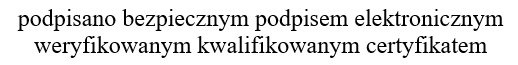 Art. 74 ust. 3 ustawy ooś „Jeżeli liczba stron postępowania w sprawie wydania decyzji o środowiskowych uwarunkowaniach lub innego postępowania dotyczącego tej decyzji przekracza 10, stosuje się art. 49 Kodeksu postępowania administracyjnego”.Art. 49 § 1 K.p.a. „Jeżeli przepis szczególny tak stanowi, zawiadomienie stron o decyzjach i innych czynnościach organu administracji publicznej może nastąpić w formie publicznego obwieszczenia, w innej formie publicznego ogłoszenia zwyczajowo przyjętej w danej miejscowości lub przez udostępnienie pisma w Biuletynie Informacji Publicznej na stronie podmiotowej właściwego organu administracji publicznej”. Art. 49 § 2 K.p.a. „Dzień, w którym nastąpiło publiczne obwieszczenie, inne publiczne ogłoszenie lub udostępnienie pisma w Biuletynie Informacji Publicznej wskazuje się w treści tego obwieszczenia, ogłoszenia lub w Biuletynie Informacji Publicznej. Zawiadomienie uważa się za dokonane po upływie czternastu dni od dnia, w którym nastąpiło publiczne obwieszczenie, inne publiczne ogłoszenie lub udostępnienie pisma w Biuletynie Informacji Publicznej”.Art. 49b § 1 K.p.a. „W przypadku zawiadomienia strony zgodnie z art. 49 § 1 lub art. 49a o decyzji lub postanowieniu, które podlega zaskarżeniu, na wniosek strony, organ, który wydał decyzję lub postanowienie, niezwłocznie, nie później niż w terminie trzech dni od dnia otrzymania wniosku, udostępnia stronie odpis decyzji lub postanowienia w sposób i formie określonych we wniosku, chyba że środki techniczne, którymi dysponuje organ, nie umożliwiają udostępnienia w taki sposób lub takiej formie”.